    Мама - первое слово, произнесенное малышом, и именно на ее плечи ложится обязанность за воспитание ребенка. Какая роль отводится отцу? 
     Во-первых, многие отцы, уверены, что воспитанием ребенка должна заниматься мать. Безусловно, они правы, но при воспитании мальчика роль отца незаменима. Папа - это не только родитель, он - друг и опора! 
Встретить заботливого отца семейства в наши дни можно, но их забота настолько мала и незаметна, что дети не способны оценить ее по достоинству. Например: если вы зададите малышу вопрос «Чем занимается мама?» он сможет на него ответить, а вот если спросить о папе, ответы получаться такого типа: зарабатывает деньги, смотрит телевизор, ругается и т.д. 
     Почему дети отвечают так? Не удивительно, что отцы практически не участвуют в воспитание и становление личности ребенка.      

Если понаблюдать за ролевыми играми маленьких ребятишек, то можно заметить, как мальчики категорически не хотят быть папами, им легче сыграть роль мамы или бабушки, но не отца. Данная ситуация демонстрирует, роль отца в современном обществе размыта настолько, что ребенок не понимает необходимость в этом родителе. 
     Во-вторых, одна часть матерей постоянными укорами и ссорами в адрес супруга, меняет авторитет отца в глазах ребенка. Другая часть любит запугивать дитя: «Не сделаешь, расскажу папе!». Для несформировавшейся личности слово «папа» превращается во что-то враждебное и страшное. Стоит в очередной раз напомнить, отец, особенно для мальчиков должен стать примером, и подобные выражения в доме неуместны.       
      В-третьих, отцы готовы воспитывать ребенка в более взрослом возрасте. Данный тип мужчин уверен, воспитанием малышей обязана заниматься мать, а по достижению определенного возраста - отец. Данная теория ошибочна, отцовская любовь и забота должна проявляться с первых дней жизни маленького человечка. 
Как же избежать подобной ситуации и объяснить малышу, что папа – незаменим? В этом случае вся ответственность ложится на хрупкие женские плечи. Природа наградила женщину быть матерью и предоставила ей материнский инстинкт. Отцам приходится сложнее и без помощи второй половины не обойтись. 
Если добытчик проводит на работе с утра до позднего вечера и у него не хватает сил заниматься воспитанием ребенка. Настанут выходные, и вы обязательно отправитесь куда-нибудь вместе. В этот день папа сможет ответить на все интересующие вопросы ребенка, поиграть с ним, рассказать о том, что скучал, расспросить о чем-либо и мн.др. Не забывайте главное иметь желание, а отцовская забота, пусть несколько дней в неделю, в итоге будет оценена по достоинству и папа займет нужное место в сердце и разуме малышаСамый лучший!Может он в футбол играть,Может книжку мне читать,Может суп мне разогреть,Может мультик посмотреть,Может поиграть он в шашки,Может даже вымыть чашки,Может рисовать машинки,Может собирать картинки,Может прокатить меняВместо быстрого коня.Может рыбу он ловить,Кран на кухне починить.Для меня всегда герой -Самый лучший ПАПА мой!Автор: О. Чусовитина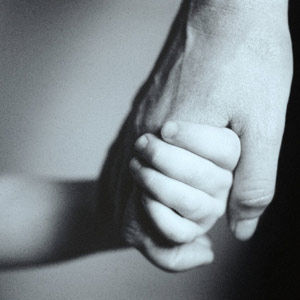 Адрес: 215280, Смоленская область                                                                  г.Сычевка, ул. Алексеевского, д. 9                                                                                                                                                                                                  тел/факс (48130) 4-24-39Смоленское областное государственное бюджетное учреждение«Сычевский  социально-реабилитационный центр для    несовершеннолетних  «ДРУЖБА»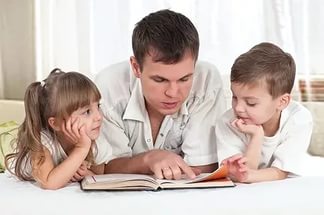 Сычевка2016г.